Муниципальное дошкольное образовательное учреждениеЦентр развития ребёнка – детский сад «Сказка»г.Сибай Р.Б.Тема: Открытое ООД по развитию речи «Составление рассказа по серии сюжетных картин «Найдёныш»(по ФГОС)Подготовила и провела: воспитатель                                          Саитова Л.Ф.Сибай - 2017Тема: «Составление рассказа по серии сюжетных картин «Найдёныш».
Цель: способствовать развитию связной речи детей 4-5 лет посредством обучения их составлению рассказов по серии сюжетных картин. 
Задачи: 
- обучать детей внимательно рассматривать картины, персонажей;
- закреплять умение подмечать особенности, находить сходство, различие;
- закреплять умение отвечать на вопросы по содержанию картин; 
- способствовать проявлению элементов творчества при попытке понять содержание картины; 
- способствовать развитию умения проговаривать чистоговорки со звуком Ш;
- способствовать развитию внимания, памяти;
- воспитывать желание помогать друг другу в случае затруднений.
Материал: сюжетные картинки (автор Каше Г.А.)Словарь: недотрога, съежился, сытый.Предварительная работа: чтение рассказов М.Пришвина «Еж», «Волк и Еж»; рассматривание картинок «Ежи».Ход НОД:1.Организационный момент.Ребята, поиграем в игру, которая называется «Мы как ёжики…» 
Артикуляционная гимнастика: - Ежик фырчит (прикусить верхними зубами нижнюю губу: ф-ф-ф);- Ежик ест яблочко (надувать поочередно щеки);- Ежик умывается (круговые движения языком по губам);- Ежику вкусно, улыбается: и-и-и (в улыбке обнажить сомкнутые зубы);2. Основная часть.- Посмотрите, я нашла старую детскую книжку. Она вся потрепанная, буквы в ней стерлись, остались только обложка и иллюстрации. Очень хочется узнать, о чём говорилось в этой книжке. Давайте рассмотрим картинки и сами придумаем по ним рассказ. (Картинки расставляются на доске.)  Я сейчас открою вам первую  картинку. Вы посмотрите и скажите про кого мы будем составлять рассказ.Сейчас мы придумаем рассказ про мальчиков Петю и Сашу и про Колючика.-Почему я назвала ежика Колючик? (п.т. он колючий, иголки острые) - Куда пришли дети? (дети пришли в парк)- Кого нашли дети?- Какого ежа? (маленького, серого, колючего)- А как вы думаете, какое время года здесь(лето) - Лето какое?(тёплое, солнечное)- Арина, выходи, сейчас про эту картинку будем придумывать рассказ, ты будешь мне помогать.-Однажды в  летней день Петя и Саша в парке нашли ежа. Он лежал тихо. Ребята  решили(подумали), что он голодный.-А теперь вторую картинку открываем. Егор, выходи сюда. Будешь мне помогать.-Петя и Саша Колючика положили в кепку. Почему они положили в кепку, а не понесли в руках? (еж колючий) Дети быстрее пошли домой.-Откроем последнюю картинку, так Даша выходи. Помогать мне будешь.-Ребята пришли домой. Саша налил молоко в мисочку. Ёжик пьёт (лакает)молоко.Вот у нас получилось рассказ. Какими оказались мальчики(хорошие, добрые)Вот в группе мы все наверное добрые. Вот вы какие- нибудь совершали добрые поступки? Арина, ты какой добрый поступок совершала?ФизминуткаВот свернулся ёж в клубокПотому что он продрогЛучик ёжика коснулсяЁжик встал и потянулсяПоднимайте плечикиПрыгайте кузнечикиВыше, выше высокоПрыгать на носках легкоВот мы встали, подышалиЗаниматься дальше стали.Игра «Кто внимательный» (на столах картинки)-У вас на столах лежат картинки, пока никто не открывает. На счёт три вы открываете картинки и выкладываете последовательности как должно быть в рассказе.-Молодцы! Кирилл расскажи нам от начала до конца.-А теперь придумайте название рассказу. Как мы назовём. (Колючик, Найдёныш, Нашли ежа.)-Ёж с ежонком и ежихойСобирают еживиху(громко, тише, про себя, шёпотом)Вывод.Как рассказ называется? С какими словами начинается рассказ?И чем закончилось?-А как вы думаете, что могло быть дальше? (Он наелся и мальчики отнесли его в лес и отпустили. Вывод: Еж должен жить на свободе.
      Ребята сегодня мне понравилось как вы занимались, отвечали на вопросы. Вы молодцы, теперь я предлагаю отремонтировать нашу книжку, а вы мне поможете.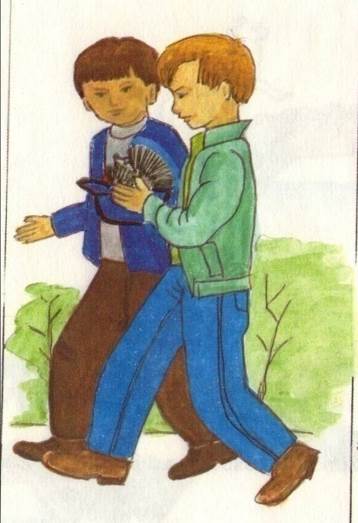 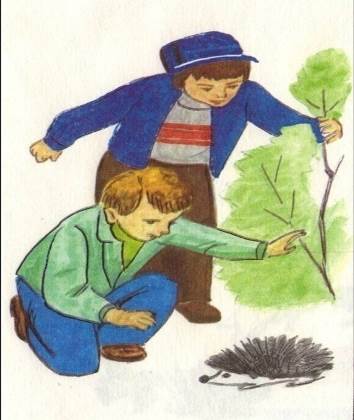 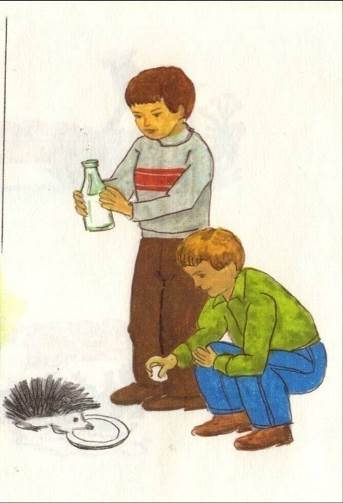 